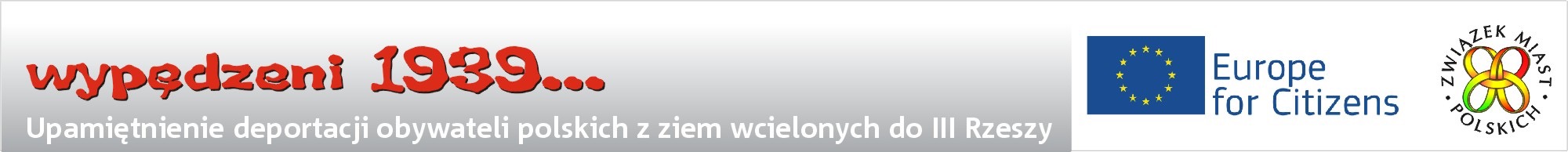 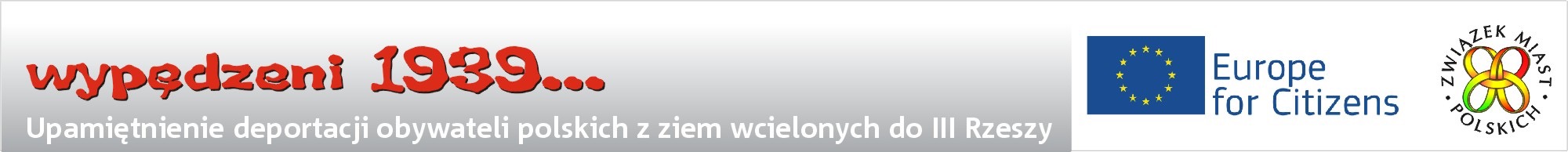 VOLUNTEER FORMfor the project of the Union of Polish Metropolises“Commemoration of deportations of Polish citizens from land incorporated into the Third Reich”............................................................................Name and surname ............................................................................ Place and date of birth .............................................................................PESEL number............................................................................ID type and number.............................................................................Address ............................................................................. ............................................................................. ............................................................................. Contact data (phone numbers, e-mails, other) ............................................................................. Profession or school, studies (major, school profile, class, year)  …...................................................................................................................................... Form of voluntary work:…..................................................................................................................................... .Application date ................................................................................................................…............................................... 			.............................................................. Volunteer's signature 					Signature of school teacher or assistant(alternatively parents/legal caregivers) 